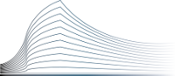 ___________________________________________________________________________DEMANDE DE REDUCTION DE LA DEMANDE(à remplir en majuscules svp)___________________________________________________________________________	R.G. A/………/……………..Partie : …………………………….…………………………………………………….……………………………………………..Avocat :………………………………………………………………………………………………………………………………….EMAIL en majuscules  (art. 792 C.J.) : ………………………………………………………………………………….Comparant :………………………………………………………………………….……………………………………………….**	*La partie demanderesse REDUIT sa demande telle que formulée en termes de citation afin de tenir compte du (des) paiement(s) suivant(s) :OULa partie demanderesse REDUIT le montant principal de sa demande telle que formulée en termes de citation à la somme de ………………………….. euros.OULa partie demanderesse REDUIT sa demande telle que formulée en termes de citation, aux intérêts ayant couru jusqu’au …………………..……… / clause pénale / frais de citation / indemnité de procédure.  (Biffer les mentions inutiles)OULa partie demanderesse demande de prendre acte de ce que sa demande est devenue SANS OBJET et de condamner la partie demanderesse / la partie défenderesse au paiement des droits de mise au rôle de 165 euros.  (Biffer la mention inutile)Bruxelles, le ……………………..SignatureDate du paiementMontant du paiement